     K А Р А Р                                                                       ПОСТАНОВЛЕНИЕ                                                                                                                                                                                   07 октябрь  2019 й.                         №69                       07 октября  2019 г.О выдаче разрешения на отклонение от предельных параметров разрешенного строительства в части изменения минимальных размеров земельного участка по адресу: Республика Башкортостан, Миякинский район, д. Суккул-Михайловка, ул. Садовая, д. 49      В целях соблюдения прав человека на благоприятные условия жизнедеятельности, прав и законных интересов правообладателей земельных участков и объектов капитального строительства с учетом выявления мнения жителей сельского поселения Новокарамалинский сельсовет муниципального района Миякинский район Республики Башкортостан, в соответствии с Федеральным Законом от 06.10.2003 г. № 131-ФЗ «Об общих принципах организации местного самоуправления в Российской Федерации», Градостроительным кодексом РФ, Земельным кодексом РФ, руководствуясь Уставом сельского поселения Новокарамалинский сельсовет муниципального района Миякинский район Республики Башкортостан, протокола и заключения публичных слушаний сельского поселения Новокарамалинский сельсовет муниципального района Миякинский район Республики Башкортостан от 07.10.2019 г.,  ПОСТАНОВЛЯЮ:1. Выдать разрешение на  отклонение от предельных параметров разрешенного строительства в части изменения минимальных размеров земельного участка площадью 3423 кв.м. с кадастровым номером 02:40:080601:81, и 02:40:080601:83 площадью 2669 кв.м расположенному по адресу: Республика Башкортостан, Миякинский район, д. Суккул-Михайловка, ул. Садовая, д. 49.2. Настоящее постановление разместить в информационно-телекоммуникационной сети "Интернет" на официальном сайте администрации сельского поселения Новокарамалинский сельсовет муниципального района Миякинский район Республики Башкортостан  http://spnovokaramali.ru/ и  обнародовать на информационном стенде в здании администрации сельского поселения Новокарамалинский сельсовет муниципального района Миякинский район Республики Башкортостан по адресу: РБ, Миякинский район, с. Новые Карамалы, ул. Центральная, д. 56 А.3. Настоящее постановление вступает в силу с момента опубликования (обнародования) в соответствии с Уставом.3. Контроль за исполнением данного постановления  оставляю за собой.          Глава сельского поселения	                    			И.В. ПавловБашkортостан Республикаhы              Миeкe районы                             муниципаль районыныn                         Яnы Kарамалы ауыл                   советы ауыл билeмehе                Хакимиeте  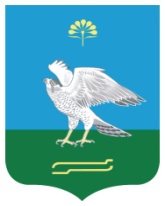 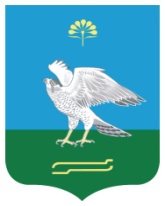 Администрация сельского           поселения Новокарамалинский сельсовет муниципального района  Миякинский район                        Республики Башкортостан